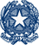 Ministero dell’Istruzione e del MeritoISTITUTO D’ISTRUZIONE SUPERIORELUIGI GALVANIVia F. Gatti, 14 - 20162 Milanoemail miis05400x@istruzione.it pec MIIS05400X@PEC.ISTRUZIONE.ITTel. 02 6435651/2/3 - Cf 02579690153DOMANDA DI PARTECIPAZIONE PROGETTO MENTOR - ROTHSCHILD a.s. 2023-2024DOMANDA DI PARTECIPAZIONE PROGETTO MENTOR - ROTHSCHILD a.s. 2023-2024Nome       ___________________________________Cognome ___________________________________Luogo di nascita___________________________________ Data di nascita ______________________fotoIndirizzo e-mail: Indirizzo e-mail: Numero cellulare:Numero cellulare:Codice fiscale:Codice fiscale:Numero componenti nucleo familiare:Numero componenti nucleo familiare:Classe:Classe:Media voti scrutinio finale  a.s. 2022-2023:Media voti scrutinio finale  a.s. 2022-2023:Data___________________                                   Firma_____________________________________Data___________________                                   Firma_____________________________________Documenti allegati:lettera motivazionale di presentazione (max 1 cartella).eventuali certificazioni linguistiche conseguite.Documenti allegati:lettera motivazionale di presentazione (max 1 cartella).eventuali certificazioni linguistiche conseguite.